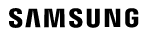 Programme D'achat Pour L'éducationSamsung vous souhaite la bienvenue dans le programme d'achat pour l'éducation !Le programme d'achat pour l'éducation offre aux étudiants et aux professeurs admissibles la possibilité de devenir membre du programme et d'obtenir un accès exclusif à d'incroyables gammes de produits Samsung à des prix avantageux. Les membres du programme peuvent s'attendre à des offres spéciales et à des économies directement en obtenant un accès exclusif à l'Education Store en ligne.L'inscription est gratuite et ne nécessite aucune approbation de votre institution. Il suffit de remplir le formulaire d'inscription et de l'envoyer par courriel à offerprogram@samsung.com pour demander l'accès au programme. Formulaire d'inscriptionDemandez l'accès au programme en envoyant par e-mail une copie complétée du formulaire ci-dessous à offerprogram@samsung.com.* Informations requises. Il se peut que nous devions vous contacter pour confirmer votre admissibilitéAdmissibilité et ConfirmationL'éligibilité au programme sera déterminée sur la base des informations soumises. Les candidats au programme doivent être des étudiants actuels ou des membres actuels du corps enseignant d'un établissement postsecondaire canadien comptant au moins mille étudiants actuels ou plus. Les candidats dont l'admissibilité au programme a été confirmée recevront un courriel de confirmation envoyé à l'adresse électronique universitaire fournie ci-dessus.*  * Veuillez noter que le processus de vérification peut prendre jusqu'à deux semaines, et peut prendre plus de temps si Samsung Electronics Canada Inc. le juge nécessaire.  Si vous avez des questions sur le programme d'achat pour l'éducation, veuillez envoyer un courriel à: offerprogram@samsung.comEn remplissant et en soumettant ce formulaire à Samsung pour l'inscription au programme d'achat éducatif, vous reconnaissez et acceptez que Samsung recueille et utilise vos informations personnelles conformément à la politique de confidentialité de Samsung.Prénom *Nom de famille *Numéro de téléphoneNom de l'institution *Entrez le nom complet de l'institution à des fins de vérificationStatut * Étudiant actuel, ancien étudiant, enseignant, ou autre.Numéro d'étudiant Adresse électronique académique Saisissez l'adresse e-mail complète pour recevoir un e-mail de confirmation